May 15, 2018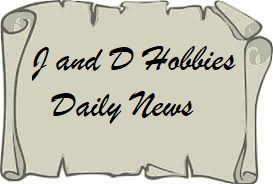 Storm King’s Thunder follow up: The party got involved in a fight with a huge colony Of Giant Ice Spiders. These buggers shoot ice webs, poison and can bite you to death. Nasty creatures. We made it through to get the needed items and are now getting to see the Oracle. Maybe we will get something right this time.In the ASL world just started getting the materials needed for our first midsummer tournament and we are getting our restock of starter kits and winter offensives. We are waiting anxiously for the factories, Armies of oblivion and the Beyond Valor reprint.We are also starting Tuesday Night magic. Keep checking the blog daily for events and arrivals